Franklin County Field Days2021Open / YouthHorse ShowFranklin County Field Days Site Sunday, August 8, 2021 @ 8:00 a.m. sharp Entries due August 2, 2021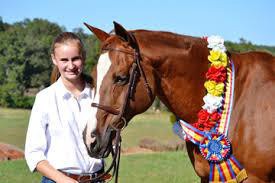 Open Horse Show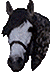 Franklin County Field Days Site Sunday, August 8. 2021 @ 8:00 a.m. sharpEntries due August 2, 2021 For more information call: Martha Edwards Manning at 802-827-3913 or email Martha.manning@uvm.eduMail entries to:	Martha Manning	3547 VT RT 36 	Fairfield VT 05455Please read these rules carefully, many changes have been made to the program.  If you are unclear about anything please call for assistance.Entries are due by August 2,2021.  Exhibitor and one trailer driver per horse (if exhibitor is under the age of 18) will receive passes to get onto the fair-grounds.  Passes will be left at the main gate for those who enter prior to August 2.Lost passes will not be replaced.To receive your passes you must send in with your entry:•	All applicable entry fees•	Properly filled out and signed entry blank•	Copy of current year coggins/rabies•	Make checks payable to Franklin County Field DaysCoggins and Rabies certificates will be checked at the gate. Please have all papers ready when you arrive.Pre-Entry Fees:   One price for as many classes as you choose.$25.00 for 4-H members and leaders$30.00 non-members and adults$20.00 for mini / VSE division$10.00 per individual class$ 5.00 lead line classPost-Entry Fee: $10.00 per class regardless of age or 4-H statusAges of participants will be as of January 1, 2021.First through sixth place ribbons will be awarded in all classes.Classes	with fewer than three entries	may be combined or cancelled. Management reserves the right to combine, divide, add, or cancel classes when deemed necessary.	All decisions of the management will be made with safety in mind. The same horse and rider combination maynot enter more than one division.NO  DOGS  ON  THE  FIELD  DAYS  GROUNDS    with  the exception of Guide / Service Dogs. No except\ions.***** All participants (adults and youth) must wear an approved ASTM/SEI helmet that is properly fitted when riding or driving anywhere on the Field Days site. *****Age Divisions:Beginner - 18 and under - never cantered / loped in any equestrian event. May not enter any class requiring a canter or lope.Advanced Beginner – 18 and under – limited canter / lopeJunior - for rider less than 14, full canter / lopeSenior - for riders 14 to 18 full canter / lopeNovice Rider/Adult walk trot – for riders 14 and over, walk / trot onlyAdults - for riders 19 and older, full canter / lope if less than 3 riders enter this division may be combined with the senior division.Mini / VSE (Very small equine) – 40 inches and underLeadline - Riders age 10 years and under on the day of the show andthose leading must be 14 and over as of January 1. 2019.  This is not a judged class and all participants will receive a ribbon.The decision of the management is final.No one other than show management will be allowed in the Secretary’s booth at any time.  This includes riders, parents, relatives and friends.Championship Divisions: (Same horse / rider or handler combination)Mini – Must have classes 1,7,18, and 25Adult - Must have classes – 2, 8, 13, 19, and 26Novice Rider – Must have classes – 3, 9, 14, 20, and 27Senior - Must have classes – 4, 10, 15, 21, and 28Junior – Must have classes – 5, 11, 16, 22, and 29Beginner - Must have classes – 6, 12, 17, 23, and 30Premiums – All classes except Class 24 (leadline) shall receive premiums as follows:First - $5Second - $3Third - $2Only three premiums per class.Class Descriptions:Fitting & Show - To be judged on showmanship with the horsein-hand, both standing and at a walk and trot and on fitting evidenced by grooming and condition.Equitation - To be judged on hands, seat, position, and ability to control the horse at the walk, trot/jog and canter/lope (except Beginners and Adult walk/trot).Pleasure – To be shown at the walk, trot/jog and the canter/lope both ways of the ring (except Beginners and Adult walk/trot). Horse must stand quietly and back readily. All horses may be asked to extend the gait.Egg and Spoon – Walk/trot/canter (except beginner/adult walk/trot) Hand on end of spoon only. Run, as in Command Class.Horsemanship - A pattern class shown one at a time.Trail - To be judged over obstacles in the main ring.   Must be ready when your number is called.Mini/VSE Driving – To be judged on performance, manners and confirmation.Mini/VSE Confirmation – To be judged in a halter at a walk and jog and on the confirmation of the animal.Road Hack - English or Western to be shown at a walk, trot/jog, road trot, canter/lope, and hand gallop.	Excessive speed at the hand gallop (maximum of eight horses) will be penalized.	Horses will be asked to stand quietly and back readily. Martingales/tiedowns and d r o p p e d n o s e b a n d s a r e not p e r m i t t e d. To be judged on performance, manners, suitability for a road hack, substance and confirmation.   Beginner/Adult Walk/Trot not to canter/lope.Command - Rider will be given 3 seconds to perform call.  Most obedient horse wins. If command is not performed by second call the rider is eliminated.Leadline – Riders 10 years and under on the day of the show, and those leading must be 14 years old and older as of January 1, 2018. Participation ribbons only.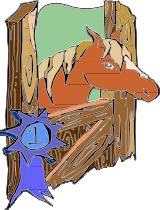 ***IMPORTANT***If you are 18 years of age and are not a 4-H member you MUST fill out an Assumption of Risk Form and have a parent/guardian sign it.If you are a 4-H member, you MUST either present your Assumption  of  Risk  Card  or fill out another Assumption  of Risk Form.***** All participants (adults and youth) must wear an approved ASTM/SEI helmet that is properly fitted when riding or driving anywhere on the Field Days site. *****FRANKLIN COUNTY FIELD DAYS OPEN HORSE SHOW FRANKLIN COUNTY FIELD DAYS SITESunday, August 8, 20218:00 a.m. SHARPENTRIES DUE BUY August 2, 2021 1.   Mini / VSE Fitting & Show2.   Adult Fitting & Show3.   Novice Rider Fitting & Show4.   Senior Fitting & Show5.   Junior Fitting & Show6.   Beginner Fitting & Show7.   Mini /VSE Confirmation8.   Adult Equitation9.	Novice Rider Equitation10.   Senior Equitation11.   Junior Equitation12.   Beginner Equitation13.   Adult Horsemanship14.   Novice Rider Horsemanship15.	Senior Horsemanship16.	Junior Horsemanship17.	Beginner Horsemanship18.	Mini/VSE Driving19.	Adult Pleasure20.	Novice Rider Pleasure21.	Senior Pleasure22.	Junior Pleasure23.	Beginner Pleasure28.  Senior Trail29.  Junior Trail30.  Beginner Trail31. Adult/Sr. /Jr. RoadHack32. Beginner/ NoviceRoad Hack33.  Adult/ Sr. /Jr. Egg& Spoon34. Beginner / Novice Egg& Spoon35. Adult Sr. /Jr Command36. Beginner / NoviceCommand24.	Lead-line - this class will be followed by the lunch break25.	Mini Trail26.	Adult Trail27.   Novice Rider TrailFranklin County Field Days Open Horse ShowEntry FormNa me:  	Entrant No.  	4-H Club Name 				Birth Date 	  Na me of Horse 							  Address:  						  Phone No: 		Age of Rider: 	(As of Jan 1, 2021) Parent’s Signature:  							 Division (circle one)	Beginner     Junior      Senior   Adult   Mini   NoviceI will be entering the following classes: (Circle class number entering)1	2	3	4	5	6	7	8	9	10	11	12	13	14	15Pre-Entry: 4-H members & leaders pay one price $25.00:  _ 	Pre-Entry Mini / VSE Division pay one price $20.00	 	Pre-Entry: Non-4-H pays one price	$30.00: Leadline only:	$5.00:___ 	______Post Entry $10.00 per class xclasses: 	___1.	Copy of current year coggins & rabies.  If horse substitution is made, please bring correct coggins/rabies day of show.2.	Checks made out to: Franklin County Field Days3.	Make sure everything is filled out and signed before mailing.4.	A signed entry form with the correct entry fee. IF UNDER THE AGE OF 18 YEARS, ENTRY M UST BE SIGNED BY A PARENT/GUARDIAN.5.	A self-addressed, stamped envelope.6.	A signed assumption of Risk Form, minors must also have form signed by parent/guardian.7.	You must pre-register by July 20, 2018 or no passes will be issued.8.	No refunds unless veterinarian required.9.	Coggins/Rabies forms will be checked prior to your unloading.Please mail entry form, fees, and signed Assumption of Risk to: Martha Manning	3547 VT RT 36  Fairfield VT 05455ASSUM PTION OF RISK AND RELEASE VERM ONT 4-H HORSE PROGRAMI have read the Vermont 4-H Horse Program Equestrian Helmet Rule printed on the follo wing page. I understand that equestrian activity involves certain risks of physical injury. I, none the less, wish to participate in the Vermont 4-H Horse Program. I do so at my own risk and agree to indemnify and hold harmless the University of Vermont and State Agricultural College, the UVM Extension System the Franklin County Field Days, Martha Edwards-Manning, their trustees, owners, employees, volunteers, and agents from any loses, penalties, damages, settlements, costs or other liabilities arising out of this activity. In signing, I agree to accept all responsibility for any and all damages, accidents, injuries, and expenses occurring to or caused by any horse(s) or rider(s) I have entered in this event.WARNINGUnder Vermont Law an equine sponsor is not liable for an injury to, or the death of, a participant in equine activities resulting from the inherent risks of equine activities, that are obvious and necessary, pursuant to 12 V.S.A.I  wish to enroll these people and or horses in this activity and in signing, I accept allresponsibilities for any accident, injuries or damages to or by all people and horse(s) Ihave enrolled.Signature of Rider:  	Date:  	Signature of Parent or Legal guardian if rider is under 18 yrs.  	For Office Use Only:	 	   Signature	 	PaymentSASE	 	   Passes	 	Coggins/RabiesName of horse entered:_ 	Vermont 4-H Progra m Equitation Helmet Rule1)  Effective January 1, 1993 all youth under 19, participating in any 4-H equestrian activity, regardless of riding seat, shall wear a properly fitted equestrian helmet which carries a current ASRM/SEI approval with a secured chin harness properly fastened at all times when mounted on a equine or in a vehicle pulled by one or more equines.2)  It is the responsibility of the rider or the parent or guardian of the minor rider, to see to it that the headgear worn compiles with such approved standards and carries the proper seals, and is properly fitted and in good condition. The University of Vermont Extension, Organizing Committees and Licensed Officials or Leaders are not responsible for checking headgear worn for such compliance. The University of Vermont makes no representation or warranty, expressed or implied, about such headgear and cautions riders that serious injury may result despite wearing headgear, as no helmet can protect against all foreseeableinjuries in equestrian activities.3) At any time, any 4-H equestrian activity, the official activity manager (e.g. show manager, clinic organizer, and club leader) may at his/her discretion, check a participant’s equestrian helmet for proper standards. If the participant is found to be wearing an unapproved, defective or improperly fitted helmet, he/she will not be permitted to participate in any mounted or driving activity until a proper helmet is acquired.4) This approved helmet requirement supersedes all other hat and helmet requirements.I have read the VERMONT 4-H HORSE PROGRAM EQUESTRIAN HELMET RULE p r i n t e d above.Signature:_ 	Signature of Parent /Guardian if rider under age 18:_ 	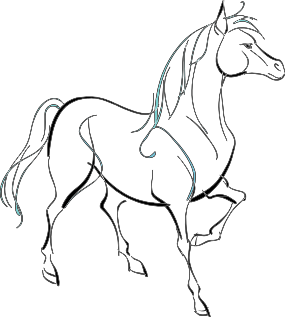 For more information about Vermont 4-H Clubs in your area contact your local UVM Extension office or http://www.uvm.edu/extension/youth/Martha Edwards Manning4-H Educator Franklin/Grand Isle802-827-3913 NOTES:1617181920	21	222324	2526	272829303132	33	343536